Lincoln Index Lab - Modelling			Student Name: 					Problem: How can the population size of a mobile/motile organism be measured?Introduction  The best way to measure the size of a population is to count all the individuals in that population. When determining the population sizes of trees or other relatively immobile organisms, this method is practical. If the organism is mobile, however, such as a fish, counting every individual would be difficult. Some individuals might be counted twice or not at all, since the experimenter would not know which fish had been counted and which had not.  In determining populations of a variety of species, one method biologists use is tagging. Sometimes the ‘tags’ are stickers, ear clips, or notches made in the fins of fish. The purpose of these tags is to track migration patterns, health, and range as well as to help determine population numbers of species in an area.  Determination of population occurs by capturing and tagging a sample of animals. Biologists then release the animals and allow them to naturally “redistribute themselves.” By then taking random samples and determining the percent tagged, biologists are able to hypothesize the population of the species in that area.  This method – used to estimate the size of a mobile organism – is called the Lincoln Index.In this investigation, you will model a population of mobile organism, capture and make a sample of the population, and then capture a second sample. You will then estimate the size of the model population using the Lincoln Index. The accuracy of the Lincoln Index will be inferred by counting the model population. 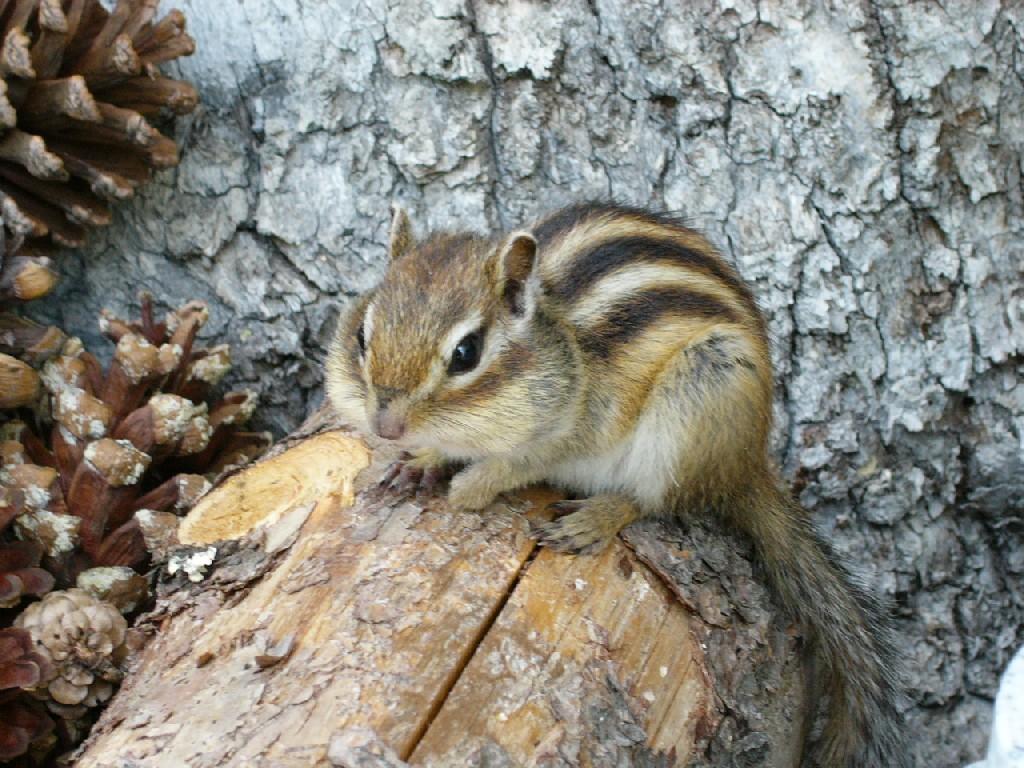 To use the Lincoln Index, scientists capture a sample of the population they want to measure.  They mark these individuals and release them.  After waiting a set time period, the scientists return and capture another sample.  Some of the individuals in the second sample will carry the mark from the first sample.The scientists then use the following formula
 to estimate the size of the population:

Where	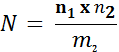 N is the estimated size of the population	 n1 is the size of the first samplen2 is the size of the second samplem2 is the number of marked individuals recaptured in the second sampleThe Lincoln Index makes several assumptions that must be met if the estimate is to be accurate.  These assumptions are:The population of organisms must be closed, with no immigration or emigration.The time between samples must be very small compared to the life span of the organism being sampled.The marked organisms must mix completely with the rest of the population during the time between the two samples.Materialspaper bags, dry beans, coloured markers, rulersMethod									Please read the method carefullyExperiment #1:The paper bag represents the habitat of your model population. Add 1 to 2 small handfuls of dry beans to the habitat. The beans represent your organisms in your habitat. NOTE: Do not count the exact number of beans until the end of both experiments.  Remove a small handful of beans from the model habitat. This handful will be your first sample. The sample should be at least 20 beans but less than half of the total population.Using a coloured marker, mark all organisms in this first population. Mark them well enough to be easily identified if recaptured. Count the beans and record this number as n1 for all trials #1-6 in both Experiments #1 and #2 on the data table provided.Place the beans from your first sample (n1) back into the habitat. Mix them well by shaking the bag.Without looking, one member of your lab group should remove another handful of beans. The sample size should be about the same as the original. Count the total number of beans in the second capture. This is your n2 value for Trial #1 in Experiment #1. Notice that some of the beans will have the marking from the first capture. Count these organisms and record this number as m2 for Trial #1. If m2 is zero, do this step over again.  Return the organisms to their habitat and mix them well.Repeat steps 5 and 6 five more times giving you a total of six trials for Experiment #1.Using the Lincoln Index, calculate N for Trials 1-6 for Experiment #1.Show all work on a separate page and to turn into the teacher.Experiment #2:How does immigration and emigration affect the population size estimates calculated with the Lincoln Index?  To test this situation;Remove 10 beans from the bag.  Do not look at the beans; any 10 should be removed.Come up to the front desk and count 25 new unmarked beans and add this to your habitat. This removal (emigration) and addition (immigration) represents change in the population size.Without looking, one member of your lab group should remove another handful of beans. The sample size should be about the same as the original. Count the total number of beans in the second capture. This is your n2 value for Trial #1 in Experiment #2.  Notice that some of the beans will have the marking from the first capture of Experiment #1. Count these organisms and record this number as m2 for Trial #1 in Experiment #2. If m2 is zero, do this step over again.  Return the organisms to their habitat and mix them well.Repeat steps 5 and 6 five more times giving you a total of six trials for Experiment #2.Using the Lincoln Index, calculate N for Trials 1-6 for Experiment #1.Table 1: Data collected for Experiment #1Note: n1 will be the same for all trials in both experiments. If m2 is zero, collect again.Table 1: Data collected for Experiment #2Note: n1 will be the same for all trials in both experiments. If m2 is zero, collect again.Analysis Questions:Use your data to calculate the average size of the mobile population in the model habitat for experiments #1 and #2.Average estimated population size:	Experiment #1:  	Experiment #2:Count the number of beans in your bag.  This number is your actual population size for Experiment #2.  To get the actual number of beans used in Experiment #1 you must subtract 15 (because you took away 10 and added 25 to Experiment #2).  Experiment #1: Actual # of organisms (beans) in habitat:Experiment #2: Actual # of organisms (beans) in habitat:You will be asked to calculate the percent error for experiments #1 & #2.  Before you do, what is your prediction regarding which experiment will be more accurate (will have a lower percent error)?  Why?Compare the average population estimates calculated with the Lincoln Index to the actual size of the population.  Calculate the percent error for the two experiments by using the formula below.  If you get a negative number, take the absolute value and make it positive.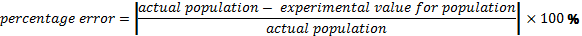 	Experiment #1: Percent Error:	Experiment #2: Percent Error:Which experiment was more accurate?Was your prediction in question #3 correct?  If not, explain why.Did your results differ greatly from the actual number of individuals in the model habitat?  Discuss at least 3 factors that might affect the accuracy of your estimates.Is there an inference you can draw about the size of the samples/populations and the accuracy of the Lincoln Index?In Experiment #2, explain how immigration and emigration affect your population size estimates.Calculate the population density for the beans in Experiment #1 in organisms / cm2.  The area of the bag should be considered your organism’s habitat.  Explain how a data collector can determine whether the population being studied is increasing or decreasing.Are the assumptions required for the Lincoln Index method valid for your observations?  Explain why or why not.  Explain why these assumptions are necessary.To get an accurate estimate, explain why is it important that the beans “caught” during the first sampling are returned to the habitat unharmed.When estimating an organism’s population size, explain why is it important that the time between first and second samples be a short time compared to the organism’s life span.Based on what you observed in this exercise, do you think that the mark-recapture method is a good way to estimate population?  Explain your answer.From an environmental scientist’s perspective, discuss at least three reasons that it is important to be able to determine a population size.  Suggest examples of three organisms that could be examined using the Lincoln Index.Trialn1 (# of marked beans in sample)n2 (size of second <recaptured> sample)m2 (number of marked beans recaptured in second sample)N (population)123456averageTrialn1 (# of marked beans in sample)n2 (size of second <recaptured> sample)m2 (number of marked beans recaptured in second sample)N (population)123456average